Scarborough School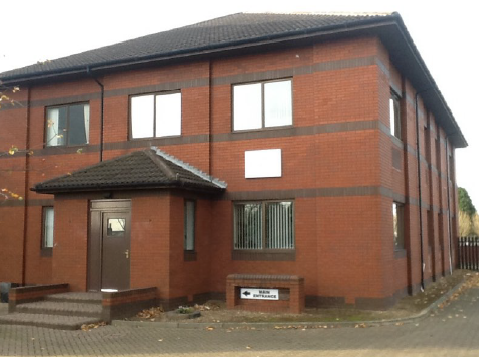 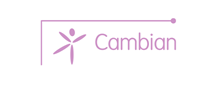 StaffingMichelle Goodwin – Headteacher & Designated Safeguarding Lead. Michelle was promoted to Headteacher in September 2023, after working with the company for many years and teaching a variety of subjects, specialising in Mathematics to GCSE level. Michelle runs our Duke of Edinburgh Award scheme at Bronze level and teaches our Forest School classes. Michelle is also one of our appointed Designated Safeguarding Leads. Qualifications include: BSc (Hons) Maths with QTS, Forest School Leader and Duke of Edinburgh Assessor.Michelle Monteith – Deputy Headteacher, SENCO, Deputy Designated Safeguarding Lead. Michelle studied at Lincoln University to complete her BSC (Hons) in Forensic Science and Psychology.  After gaining experience working in schools as an Advanced Teaching Assistant she returned to University to complete a PGCE in Secondary Science. Michelle has been with the school for many years and has taught a variety of subjects, but specialises in Science. Michelle is the appointed SENCO and Deputy Designated Safeguarding Lead for Scarborough School. Qualifications include: BSc (Hons) Forensic Science and Psychology, PGCE Secondary Science.Sophie Martin – Teacher, Exams Officer and SLT. Sophie joined us in January 2020 and primarily teaches English. She came to us from another local school where she was teaching classes with a high rate of Pupil Premium, special educational needs and disabilities as well as pupils with English as an additional language. Sophie initially trained at the Royal Military School of Music in Twickenham and spent 12 years as a musician and regular soldier in the army. Sophie left the forces in 2014 to pursue a career in education and after working as an Advanced Teaching Assistant, she went on to complete teacher training with Brighton University gaining her BA (Hons) in Secondary Education (English). She has taught English at several secondary schools across North Yorkshire and the East Riding. Sophie is now part of our Senior Leadership Team along with the Headteacher and Deputy and recently took on additional responsibility as our designated Exams Officer.Jennifer Walker – Teacher. Jenni joined us in October 2023 as our new Maths teacher, Jenni has a wealth of knowledge and experience and very much enjoys working within a SEN setting. Amongst many other qualifications and attended training courses, Jenni has a PGCE in Primary Education, a first class BA (Hons) Degree in Early Childhood Education & Care, a Foundation Degree in Learning Support and Certificate of Higher Education in Humanities. Matthew Castleton – Teacher. Matt joined the team in February 2024 and primarily teaches our Vocational classes along with a variety of other subjects. Matt completed his training in the East Riding and worked as a Vocational Teacher on supply at schools in our local area before being appointed at as a teacher of French and Spanish at Bridlington School. Matt loves working in design and technology and is enjoying sharing his skills and experience with our pupils. Qualifications include: Degree and PGCE in French.  Kelly Murphy - Instructor. Kelly has worked for the Scarborough School for many years, firstly as a Learning Support Assistant and now as an Instructor. Kelly previously worked in early years at a local primary school before joining the team here. Qualifications include: NVQ STALIS - Supporting Teaching and Learning in Schools, Intermediate Health and Social Care, Advanced Health and Social Care, Nursery Nursing.Andrew Marshall – Pastoral Lead. Andy is our Pastoral Lead here at Scarborough School. Andrew has a huge wealth of knowledge and experience having previously qualified as a Social Worker and worked as a Safeguarding Officer in his most recent role at East Riding College. Andrew spent 18 years of his career working as a Police Officer for the Lincolnshire Police Authority and was the force champion for restorative justice and neighbourhood policing. Hayley Miller – Advanced Learning Support Assistant. Hayley, who had been working here on a 1:1 basis with a child who needed extra support in school, was then given a permanent role in school as a general Learning Support Assistant. Hayley was recently promoted to Advanced Learning Support Assistant and now also supervises our growing team of LSA’s. Hayley had previously worked for many years in a care home setting, and is also a qualified hairdresser.  Jo Suarez – Learning Support Assistant. Jo originally joined the team as a Learning Support Assistant through a local employment agency before being given a permanent role with us. Jo is a qualified teacher and has worked for many years in primary and secondary schools specialising in educational settings with children with special educational needs including autism. Nicole Wheeler – Learning Support Assistant. Nicole is one of our hard-working Learning Support Assistants, who joined the team in January 2023. Nicole is currently studying psychology – which is a study of mind and behaviour, she is enjoying sharing her learning and putting into practice her new skills to benefit the pupils in our school.    Rachael Horrocks – Learning Support Assistant. Rachael joined the team in 2023 as a 1:1 Learning Support Assistant, she was eager to pursue a new career working with children with additional needs within an educational setting. Rachael has studied in Mental Health Nursing and has an A-Level in Health & Social Care.   Damien Mason – Learning Support Assistant. Damien is our 1:1 Learning Support Assistant who dedicates his time to any pupil who needs specific 1:1 support in class. Damien was previously in the Armed Forces and was more recently a stay at home Dad to his two young children. Damien has now chosen to pursue a new career working with children with special educational needs and is passionate about helping them to achieve their personal best.  Ayse Johnson – Learning Support Assistant. Ayse is our brand new 1:1 Learning Support Assistant, her role is dedicated to providing 1:1 support to any pupil who needs additional help at school. Ayse is trained in sign language and is currently studying towards her Teaching Assistant Level 2 qualification. Ayse has previously worked in the care and support sector and has over 12 years’ experience in dealing with challenging behaviour and those with additional needs.Phillip Pitter – Learning Support Assistant. Phillip is the latest addition to our staffing team, he is employed as a 1:1 for a pupil in school who needs extra help and support in school. Phillip has several years’ experience in both primary and secondary level education and has a Bachelor of Arts Degree in Guidance & Counselling from the International University of the Caribbean. Phillip is passionate about children being as well adjusted as possible so as to facilitate their holistic development. Phillip has SEN experience in behaviour management, ASD, ADHD and challenging behaviour and previously worked as a school guidance counsellor and cover teacher. Phillip also has certificates in Trauma Informed Psychological Support & Counselling for Children.        Vanessa Moore - Administrator. Vanessa has been our school administrator for over eight years now, she has worked in admin and finance roles since leaving school and worked in a Children’s Centre prior to joining us here.  Vanessa’s qualifications include: Advanced G.N.V.Q in Business Studies and AAT in Accountancy.Amy Smith – Domestic Assistant. Amy is our hard working and dedicated cleaner and does a brilliant job at keeping our school sanitised, clean and tidy. 